Publish Your Self AssessmentYou will now attach and/or embed your self-assessment to the bottom of the blog post with the artifact you have chosen. You may choose to make this post private or public. After placing your artifact on a blog post, follow the instructions below.Categories - Self-AssessmentTags - Now tag your post using the tag that corresponds to the competency that you have written about. You can choose more than one. Please use lower case letters and be exact.#creativethinkingcc#communicationcc#criticalthinkingcc#socialresponsibilitycc#personalidentitycc#personalawarenessccUse the Add Document button located at the top of your post page and embed your self-assessment at the bottom of your blog post.Publish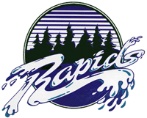 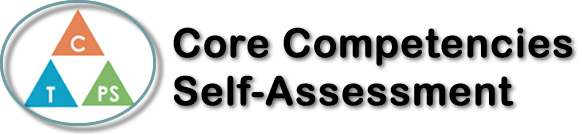 Name: David MagnussonDate: 21.06.2022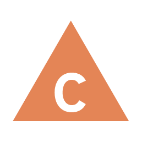 How does the artifact you selected demonstrate strengths & growth in the communication competency?In what ways might you further develop your communication competency?Self-ReflectionDescribe how the artifact you selected shows your strengths & growth in specific core competencies. The prompt questions on the left - or other self-assessment activities you may have done - may guide your reflection process.For Physics 11, we got handed a project where we needed to build a circuit and device that could (and would) exhibit work. As part of the project, we were given the supplies that we would need for it, such as bearings, 3d printing know-how and software, and finally the knowledge of diagrams and circuits themselves so that we can make something work. To start the project, I decided to work on my own, as I didn’t really want to transform this into a group project, because I knew it was very likely that I would be doing almost everything. So, I went on my own to make the entire project, one that is normally a group project. This shows growth in critical thinking and creative thinking, as there was much of both to do as the singular person in my group. Not only did I demonstrate growth in those categories through the circumstances of the group dynamic for the project, but I also demonstrated it in the contents of the project itself. For the circuit, most groups used more than one circuit to make sure that work could be done forward and backwards, as that was part of the project. However, I demonstrated growth in critical thinking through how I decided to use a relay circuit, one that can go in either direction. Basically, I used one circuit instead of two like almost everyone else, showing growth in critical thinking. While I showed growth in critical thinking, I also showed growth in creative thinking over the course of the project, in the contents of the project and the way I made it. Instead of using conventional methods of normal circuits and the wallboards that were in the class, I did things in an unorthodox way, using wood, screws, and some epoxy to make the entire build if the project. While 3d printing something to hold the motor would have been fine, I decided that I also wanted to use wood there, making an intuitive and strong way to hold the motor in place. What was said about the circuits above also applies here with creative thinking, as before Mr. Brown definitively showed my how the relay circuit worked, I made one myself (that mostly worked). In short, the project demonstrated growth in critical and creative thinking competencies, because of the content of my project and the way in which it was made. Thank you for reading. 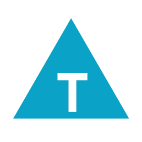 How does the artifact you selected demonstrate strengths & growth in the thinking competencies?In what ways might you further develop your thinking competencies?Self-ReflectionDescribe how the artifact you selected shows your strengths & growth in specific core competencies. The prompt questions on the left - or other self-assessment activities you may have done - may guide your reflection process.For Physics 11, we got handed a project where we needed to build a circuit and device that could (and would) exhibit work. As part of the project, we were given the supplies that we would need for it, such as bearings, 3d printing know-how and software, and finally the knowledge of diagrams and circuits themselves so that we can make something work. To start the project, I decided to work on my own, as I didn’t really want to transform this into a group project, because I knew it was very likely that I would be doing almost everything. So, I went on my own to make the entire project, one that is normally a group project. This shows growth in critical thinking and creative thinking, as there was much of both to do as the singular person in my group. Not only did I demonstrate growth in those categories through the circumstances of the group dynamic for the project, but I also demonstrated it in the contents of the project itself. For the circuit, most groups used more than one circuit to make sure that work could be done forward and backwards, as that was part of the project. However, I demonstrated growth in critical thinking through how I decided to use a relay circuit, one that can go in either direction. Basically, I used one circuit instead of two like almost everyone else, showing growth in critical thinking. While I showed growth in critical thinking, I also showed growth in creative thinking over the course of the project, in the contents of the project and the way I made it. Instead of using conventional methods of normal circuits and the wallboards that were in the class, I did things in an unorthodox way, using wood, screws, and some epoxy to make the entire build if the project. While 3d printing something to hold the motor would have been fine, I decided that I also wanted to use wood there, making an intuitive and strong way to hold the motor in place. What was said about the circuits above also applies here with creative thinking, as before Mr. Brown definitively showed my how the relay circuit worked, I made one myself (that mostly worked). In short, the project demonstrated growth in critical and creative thinking competencies, because of the content of my project and the way in which it was made. Thank you for reading. 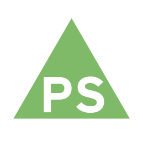 How does the artifact you selected demonstrate strengths & growth in the personal & social competencies?In what ways might you further develop your personal & social competencies?Self-ReflectionDescribe how the artifact you selected shows your strengths & growth in specific core competencies. The prompt questions on the left - or other self-assessment activities you may have done - may guide your reflection process.For Physics 11, we got handed a project where we needed to build a circuit and device that could (and would) exhibit work. As part of the project, we were given the supplies that we would need for it, such as bearings, 3d printing know-how and software, and finally the knowledge of diagrams and circuits themselves so that we can make something work. To start the project, I decided to work on my own, as I didn’t really want to transform this into a group project, because I knew it was very likely that I would be doing almost everything. So, I went on my own to make the entire project, one that is normally a group project. This shows growth in critical thinking and creative thinking, as there was much of both to do as the singular person in my group. Not only did I demonstrate growth in those categories through the circumstances of the group dynamic for the project, but I also demonstrated it in the contents of the project itself. For the circuit, most groups used more than one circuit to make sure that work could be done forward and backwards, as that was part of the project. However, I demonstrated growth in critical thinking through how I decided to use a relay circuit, one that can go in either direction. Basically, I used one circuit instead of two like almost everyone else, showing growth in critical thinking. While I showed growth in critical thinking, I also showed growth in creative thinking over the course of the project, in the contents of the project and the way I made it. Instead of using conventional methods of normal circuits and the wallboards that were in the class, I did things in an unorthodox way, using wood, screws, and some epoxy to make the entire build if the project. While 3d printing something to hold the motor would have been fine, I decided that I also wanted to use wood there, making an intuitive and strong way to hold the motor in place. What was said about the circuits above also applies here with creative thinking, as before Mr. Brown definitively showed my how the relay circuit worked, I made one myself (that mostly worked). In short, the project demonstrated growth in critical and creative thinking competencies, because of the content of my project and the way in which it was made. Thank you for reading. 